Home Performance Assessment and Retrofit Report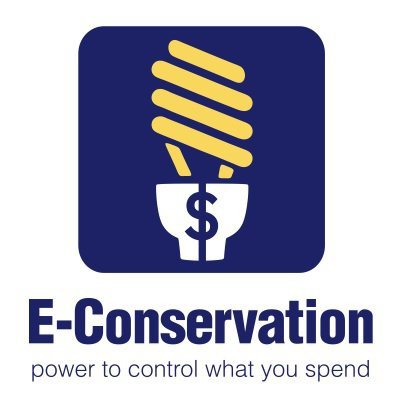 This report:	Summarizes assessment findings,Identifies opportunities to improve the performance of your home,Prioritizes recommended improvements, andIdentifies energy conservation measures that have been completed by volunteers.Customer Name:		Volunteer Names:Address: 				Phone: 		Assessment Date: 	E-Mail: 			Retrofit Date: 	Description of ductwork condition and recommendations/actions taken:Heating / AC System:  Assessment team will facilitate homeowner in getting inspection/tune-up and will investigate rebate offers through utility company.Main heating system is a ______________________  System efficiency _______________  Age ____Condition: ____Good   ___ Needs tune-up   ___ Need repair   ____ Needs replacing   Prog therm?  Y/N  Filter Condition _______  Filter size ______   Condensate line blocks Y / N  Leaks Y / NCondensate line repaired/replaced?  Y / N       Filters cleaned/replaced?  Y / N2nd heating system is a ______________________  System efficiency _______________  Age ____Condition: ____Good   ___ Needs tune-up   ___ Need repair   ____ Needs replacing   Prog therm?  Y/N  Filter Condition _______  Filter size ______   Condensate line blocks Y / N  Leaks Y / NCondensate line repaired/replaced?  Y / N       Filters cleaned/replaced?  Y / NAdditional recommendations for resident:Other suggestions for resident:During winter, open curtains or blinds on your south-facing windows during the day to allow sunlight to heat your home and close them at night to reduce the chill from cold windowsDuring warmer weather, close curtains/blinds during the day to insulate your home more effectively Unplug equipment that continues to use energy when not in use (i.e. computers, chargers, printers) Turn off the lights in rooms that are not in useUse task lighting to focus light where you need it, rather than brightly lighting an entire roomKeep your fireplace damper closed unless a fire is goingDo not place lamps or other heat sources near your thermostatCover liquids and wrap foods. (Uncovered foods release moisture, making the compressor work harder.)Keep the refrigerator and freezer full, even if only with water jugs. Mass stays cold more easily than airChange bedding as appropriate for seasons (i.e. remove comforters/blankets for summer)Wash clothes in cold waterMake sure thermostat settings/programs are appropriate for seasons and occupancy schedules Check/Lower the temperature on your water heater(s) to 120 degrees.Air Sealing: Needs Sealing?Yes, No, NA, or Not CheckedTo be completed by Volunteers, Professional Contractor, or Resident?Date CompletedCrawlspace / basement ceilingAttic hatch(es) or attic door(s)Attic floorFireplace dampers and gaps around chimneyElectrical outlets and switch platesUnfinished spaces behind cupboards/closetsWindow frames Around window-mounted air conditionersAround exterior doors Baseboards/top moldingPlumbing penetrationsOutdoor faucet Dryer ventKitchen exhaust fanChases   Recessed lights Dropped soffits  Plumbing vent stacks Duct registersDuctwork in unconditioned space*Other/Comments:Insulation:  Yes or NoIf No, Correction Recommendations Date CorrectedAttic: Amount _______           Adequate amount? R-Value _______          Proper R-value? Installed correctly?Knee Walls:Amount _______           Adequate amount? R-Value _______          Proper R-value? Installed correctly?Basement and/or crawlspaceAmount _______           Adequate amount? R-Value _______          Proper R-value? Installed correctly?Ductwork in unheated areas insulated?Other:Insulate water heater if in unheated location and older than 5 yearsHVAC maintenance and tune-upDate of Last Inspection___/____/____Date of Next Inspection____/____/_____Completed?Yes  or  NoInstall a programmable thermostatCompleted on ___/____/____Does This Apply    Y / NDoes This Apply    Y / NAdd yearly reminder to calendar - “Annual HVAC maintenance and tune-up”Add yearly reminder to calendar - “Annual HVAC maintenance and tune-up”Add yearly reminder to calendar - “Annual HVAC maintenance and tune-up”Done __Add monthly reminder to calendar - “Check HVAC filters & clean or replace as needed”Add monthly reminder to calendar - “Check HVAC filters & clean or replace as needed”Add monthly reminder to calendar - “Check HVAC filters & clean or replace as needed”Done __RefrigeratorCompleted?  Y or NEnsure that the refrigerator door seals well Clean refrigerator coils periodicallyCheck the temperature of refrigerator (37° to 40°F for the refrigerator and 0°F for the freezer section)Equipment/Appliances:Completed? Y or NNumber InstalledBuy and use a smart power strip(s)Install timers, photocells, or occupancy sensorsInstall a chimney balloon in the fireplace Install tempered glass doors on the fireplace Install CFL or LED bulbs Water Conservation:Apply?Number InstalledNotes:Install low-flow showerheads Y  or  NInstall faucet aeratorsY  or  NReplace older toilets with water efficient toilets Y  or  NUse native plants in yard Y  or  NReduce grass/lawn areas with drought resistant plants or groundcoverY  or  NInstall a rain barrel Y  or  N